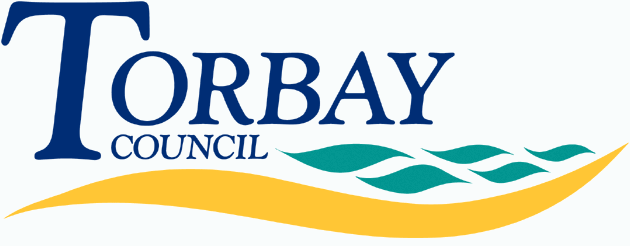 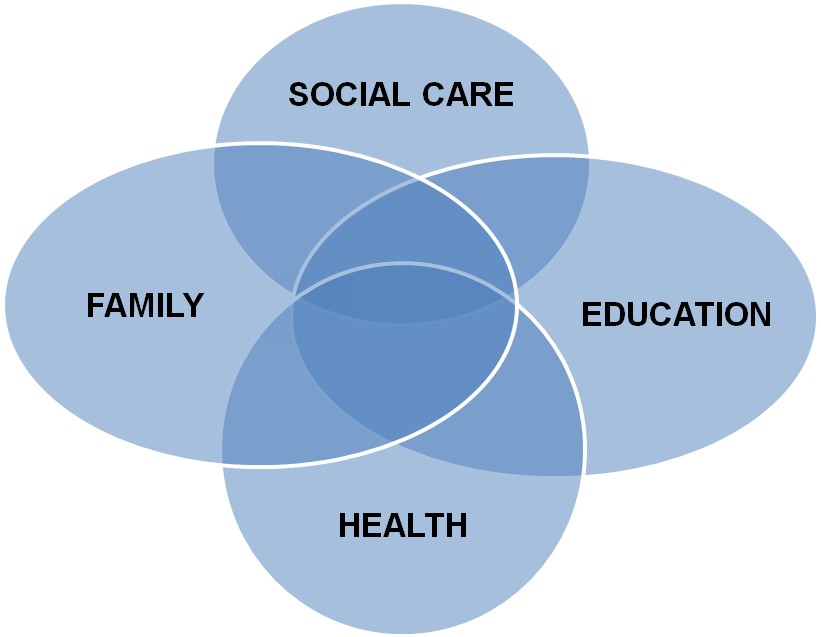 ANNUAL REVIEW OF STATEMENT OF SPECIAL EDUCATIONAL NEEDS / EDUCATION, HEALTH AND CARE PLANYoung person’s profile)Current Strengths and NeedsReview of the long term outcomes as detailed on the Statement or EHCP for the past 12 monthsHow the long term outcomes from the statement or EHCP will be supported for the NEXT 12 monthsSENCO to liaise with the relevant professionals and complete belowPREPARING FOR ADULTHOOD – TRANSITION YEAR 11-13xxxx’s PLAN - WHAT WOULD I LIKE TO DO NEXT?WHAT WILL SCHOOL/COLLEGE/TRAINER OFFER?PLEASE NOTE: The Children and Families Act 2014 gives the onus of decision making to the young person.                                      ‘after compulsory school age ( the end of the academic year in which they turn 16) the right to make 			      requests and decisions applies to them directly rather than the parents’  Code of Practice 2014  8.15			The Mental Capacity Act 2005 states that it should be assumed that anyone over the age of 16 or older has                                  has full legal capacity to make decisions for themselves (the right to autonomy) unless it can be shown that                                 they lack capacity to make a decision for themselves at the time the decision needs to be made.As a result of this review do the professionals and parents consider the EHCP should be maintained? YES/NODoes the Young person want the EHCP maintained?YES/NOIf no please refer the Young Person to the SEN Team to discuss the implications of this decision.(Section J – 9.62 – SEND Code of Practice. Refer to appendix A for further info)PERSONAL BUDGET (1)There are different ways in which a personal budget can be used to secure provision.Direct Payments – where individuals receive the cash to contract, purchase and manage the service themselvesNotional Budget – whereby the local authority, school or college holds the funds and commissions the support specified in the planA combination of the aboveIn some circumstances it may be agreed that the person responsible for managing a direct payment (the child’s parent or the young person) will need the support of a third party.  In this circumstance it will need to be agreed by the Education, Health and Care Panel due to the cost of providing this service.  Information regarding these options will be provided by the lead professional from Education, Health or Social Care.Personal budgets discussed	YES/NOLeaflet given out			YES/NOFollow up actions	              ...................................................................................(Refer to SEN)		THIS ANNUAL/TRANSITIONAL REVIEW MUST BE EMAILED TO EHCP@torbay.gov.uk WITHIN 2 WEEKS OF THE REVIEW BEING HELD. THIS DOCUMENT WILL ONLY BE ACCEPTED WHEN E-MAILED FROM A SCHOOL EMAIL ADDRESS.NameDate of BirthGenderHome AddressContact NumberEthnicityHome LanguageName of Parent/CarerRelationship to childAddress if different from aboveIs the child Looked After  YES  /  NOType of Care OrderWho holds parental responsibilityContact NumberNHS NumberPARIS NumberUPN NumberPlease name everyone who has attended the review and/or is involved with .................. and his/her family including all professionalsPlease name everyone who has attended the review and/or is involved with .................. and his/her family including all professionalsPlease name everyone who has attended the review and/or is involved with .................. and his/her family including all professionalsPlease name everyone who has attended the review and/or is involved with .................. and his/her family including all professionalsName and contact details including address and telephone contact/e-mailTitle / RoleIndicate their contributioni.e. report, letter attended the meeting, phone callReport Attached (inc author/date of report)including any discharge (e.g. SALT)How has the Young person and his/her family participated in the development of this plan and review process?Parent/Carer has provided substantial parental advice for young person’s statutory assessment and liaised with SEN Team and services as required.Parent/Carer is very involved in young person’s life and actively interacts with the young person to review his/her educational needs and progress.Young person has engaged in meetings with the Educational Psychology Service and completed a One page Profile which reflect their aspirations, what is important to them and how best to support them.Young person’s family and home(Historical and Current)Young person’s family and home(Historical and Current)Historical and current information only required if this is a conversion review.Current information only for all other reviews.Historical and current information only required if this is a conversion review.Current information only for all other reviews.Young Person’s Primary area of Special Educational NeedEducational settings/schools previously attendedYoung person’s preferred method of CommunicationThis information has been provided by:  ................................................................................My name is   ......................................................   and I am   .......  years old                    Things that make me happy are:  (Good Day)Home:School:Things that upset me:   (Bad Day)Home:School:Things I find easy:Home:School:Things I find difficult:Home:School:Things you need to know about me:Home:School:I would like to be able to do :Please refer to the strengths and needs section in the Statement / Education Health and Care Plan (only add changes and any amendments to the original EHCP, no need to copy it all again if it is still relevant)Please refer to the strengths and needs section in the Statement / Education Health and Care Plan (only add changes and any amendments to the original EHCP, no need to copy it all again if it is still relevant)Cognition and Learning Current C&L strengthsAdd any significant changes or amend existing strengths from current EHCP/Statement/previous ARCognition and Learning Current C&L area of need/difficultiesAdd any significant changes or amend existing needs from current EHCP/Statement/previous ARCognition and Learning Evidence of any additional needs (from professional’s assessments, reports or observations)Social, Emotional and Mental HealthCurrent SEMD strengthsAdd any significant changes or amend existing strengths from current EHCP/Statement/previous ARSocial, Emotional and Mental HealthCurrent SEMD area of need/difficultiesAdd any significant changes or amend existing needs from current EHCP/Statement/previous ARSocial, Emotional and Mental HealthEvidence of any additional needs (from professional’s assessments, reports or observations)Communication and InteractionCurrent C&I strengthsAdd any significant changes or amend existing strengths from current EHCP/Statement/previous ARCommunication and InteractionCurrent C&I area of need/difficultiesAdd any significant changes or amend existing needs from current EHCP/Statement/previous ARCommunication and InteractionEvidence of any additional needs (from professional’s assessments, reports or observationsSensory and/or physical needsCurrent S & PD strengthsAdd any significant changes or amend existing strengths from current EHCP/Statment/previous ARSensory and/or physical needsCurrent S & PD area of need/difficultiesAdd any significant changes or amend existing needs from current EHCP/Statement/previous ARSensory and/or physical needsEvidence of any additional needs (from professional’s assessments, reports or observations.........’s Long Term outcomes (taken directly from the Statement or EHCP)Medium term targets set by the school over the past year to meet the long term outcomesSummary of provision and resources provided including any exam dispensationProgress madeCognition and learningSocial, Emotional and mental healthCommunication and InteractionSensory and/or physical needs.........’s Long Term outcomes (taken directly from the Statement or EHCP)Medium term targets set by the school over the past year to meet the long term outcomesStrategies, Resources and Provision to be delivered over the next 12 months including any exam dispensationFrequency of support and by whom?Who is responsible for monitoring this (named person/people and agency)?Cognition and learningSocial, Emotional and mental healthCommunication and InteractionSensory and/or physical needsEDUCATION / COLLEGE In the next 12 months I will be able to complete? e.g. exams, work experience, Ten Tors, college visits, hobbies I will work towards? e.g. qualifications, travel training, job, college, essential living skillsWho will help me?Who will help me?Were there any issues that I needed help with? Would I need this help in the future?Who will help me?Who will help me?Were there any issues that I needed help with? Would I need this help in the future?PREPARATION FOR ADULTHOOD – ASPIRATIONSEMPLOYMENTWhat job would I like?Response from tutor/job coach/ careers advisersHow do I achieve this? - e.g.Work experienceWhat qualifications do I need?Outcome: SMART target e.g.Retail qualification – 12 monthsINDEPENDENT LIVING & COMMUNITYAt home I would like to be able to e.g.Cook my own mealsBuy my own clothesResponse from involved adultHow do I achieve this? e.g.Prepare a meal with a parentOutcome: SMART Target e.g.In 6 months I will be able to cook a simple meal by myselfINDEPENDENT LIVING – GETTING OUT AND ABOUTI would like to be able to e.g.Go to the cinema with my friendsResponse from involved adultHow do I achieve this? e.g.Plan a route to the cinema, collect friends contact details.Outcome: SMART Target e.g.In 12 months I will have met my friends at the cinema at least twiceHEALTHAspirations – e.g.I would like to lose weightI would like to improve my fitnessI will manage my own medicationHow do I achieve this? e.g.I will stop snackingI will walk for 20 minutes per dayOutcome: SMART Target e.g.In the next 12 months I will walk for 20 minutes without being out of breathParent’s / Carer’s / Guardian’s views on last year’s progress and any additional commentsIs the additional support having a positive impact on the young person’s progress?Is the additional support having a positive impact on the young person’s progress?Is the additional support having a positive impact on the young person’s progress?Is the additional support having a positive impact on the young person’s progress?Primary Area of need:Primary Area of need:Academic attainment/progressAcademic attainment/progressYes/NoYes/NoMade progressMade progressRemained the sameRemained the sameNot maintained previous level of skillNot maintained previous level of skillIf NO then please give brief details why not?If NO then please give brief details why not?If NO then please give brief details why not?If NO then please give brief details why not?